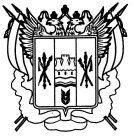 Российская федерацияРостовская областьЗаветинский районмуниципальное образование «Заветинское сельское поселение»Администрация Заветинского сельского поселенияПостановление№15 17.02.2022							                                  с.Заветное	В соответствии с Федеральным законом от 31.07.2020 № 248-ФЗ "О              государственном контроле (надзоре) и муниципальном контроле в Российской            Федерации", постановлением Правительства Российской Федерации от 27.10.2021 № 1844 "Об утверждении требований к разработке, содержанию, общественному       обсуждению проектов форм проверочных листов, утверждению, применению,           актуализации форм проверочных листов, а также случаев обязательного применения проверочных листов", руководствуясь Уставом муниципального образования «Заветинское сельское поселение»ПОСТАНОВЛЯЮ:          1. Назначить общественные обсуждения проектов форм проверочных листов в сфере муниципального контроля на территории муниципального образования «Заветинское сельское поселение» на 03 марта 2022 года.         2. С 17 февраля 2022 года, с целью проведения общественных обсуждений,               разместить проекты форм проверочных листов в сфере муниципального контроля на территории муниципального образования «Заветинское сельское                  поселение» на официальном сайте Администрации Заветинского сельского поселения, информационных стендах.         3. Разместить настоящее постановление на официальном сайте Администрации Заветинского сельского поселения, информационных стендах.          4. Контроль за выполнением постановления оставляю за собой.Глава АдминистрацииЗаветинского сельского поселения                                    С.И.БондаренкоПостановление вноситведущий специалист по  вопросаммуниципального хозяйства О проведении общественных обсуждений проектов форм проверочных листов в сфере муниципального контроля на территории муниципального образования«Заветинское сельское поселение»